TERMO DE COMPROMISSO DE BOLSISTA DO PROJETO LABORATÓRIO DE INTERNACIONALIZAÇÃO ANO LETIVO: 20191. DADOS DO ALUNO:2. DADOS DO PROJETO:TERMO DE COMPROMISSO: Eu,                                                                                                    , aprovado(a) em processo seletivo para o exercício da LABORATÓRIO DE INTERNACIONALIZAÇÃO- LABINT, ciente da Resolução Nº 100/2018, de 26 de setembro de 2018 da Pró-Reitoria de Graduação e do EDITAL DE SELEÇÃO PARA LABORATÓRIO DE INTERNACIONALIZAÇÃO- LABINT,publicado no site da DRI, comprometo-me a cumpri-los. Estou ciente dos direitos e deveres de bolsista, exercendo-os em regime de, no mínimo, 4h e, no máximo, 12 horas semanais de atividade. Este projeto pode durar até 17 de outubro de 2019 e a bolsa mensal é no valor de R$399,00. O pagamento de cada mês será proporcional à frequência apurada pelo orientador. O presente Termo de Compromisso não se caracteriza como contrato de trabalho, podendo, a todo tempo, ser renunciado unilateralmente por ambas as partes, no caso de descumprimento de qualquer das obrigações assumidas. Declaro-me ciente de que o pagamento mensal (para alunos bolsistas) é proporcional à frequência apurada, será efetuado até o quinto dia útil do mês subsequente, não havendo pagamento retroativo de bolsa.Juiz de Fora, 05 de junho de 2019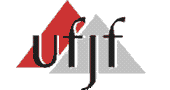 UNIVERSIDADE FEDERAL DE JUIZ DE FORADIRETORIA DE RELAÇÕES INTERNACIONAISNome:Matrícula:Nome Social:Nome Social:Nome Social:Nome Social:Passaporte:CPF:Nacionalidade:Nome do pai:Nome da mãe:Endereço:Número:Bairro:Cidade:Estado:CEP:Telefone(s):E-mail:Título do projeto1:LABORATÓRIO DE INTERNACIONALIZAÇÃO- LABINTUnidade2:DIRETORIA DE RELAÇÕES INTERNACIONAISOrientadores:Bárbara Inês Daibert; Nilcilea Peixoto; Vítor Hugo TerraSIAPE:1977989; 2315394; 1852538Telefone(s) 3:21023947E-mail3:internationaloffice@ufjf.edu.brData de início (do aluno):05/06/2019Horário de trabalho:Atuação do aluno:XBolsista_____________________________________________ASSINATURA DO ALUNO_____________________________________________ASSINATURA DO ORIENTADOROrientações:Este documento deve ser digitado (não pode ser preenchido a mão).Este documento deve ser entregue na Secretaria da Diretoria de Relações Internacionais aos servidores Nilcilea ou Vítor (das 07h às 14h).